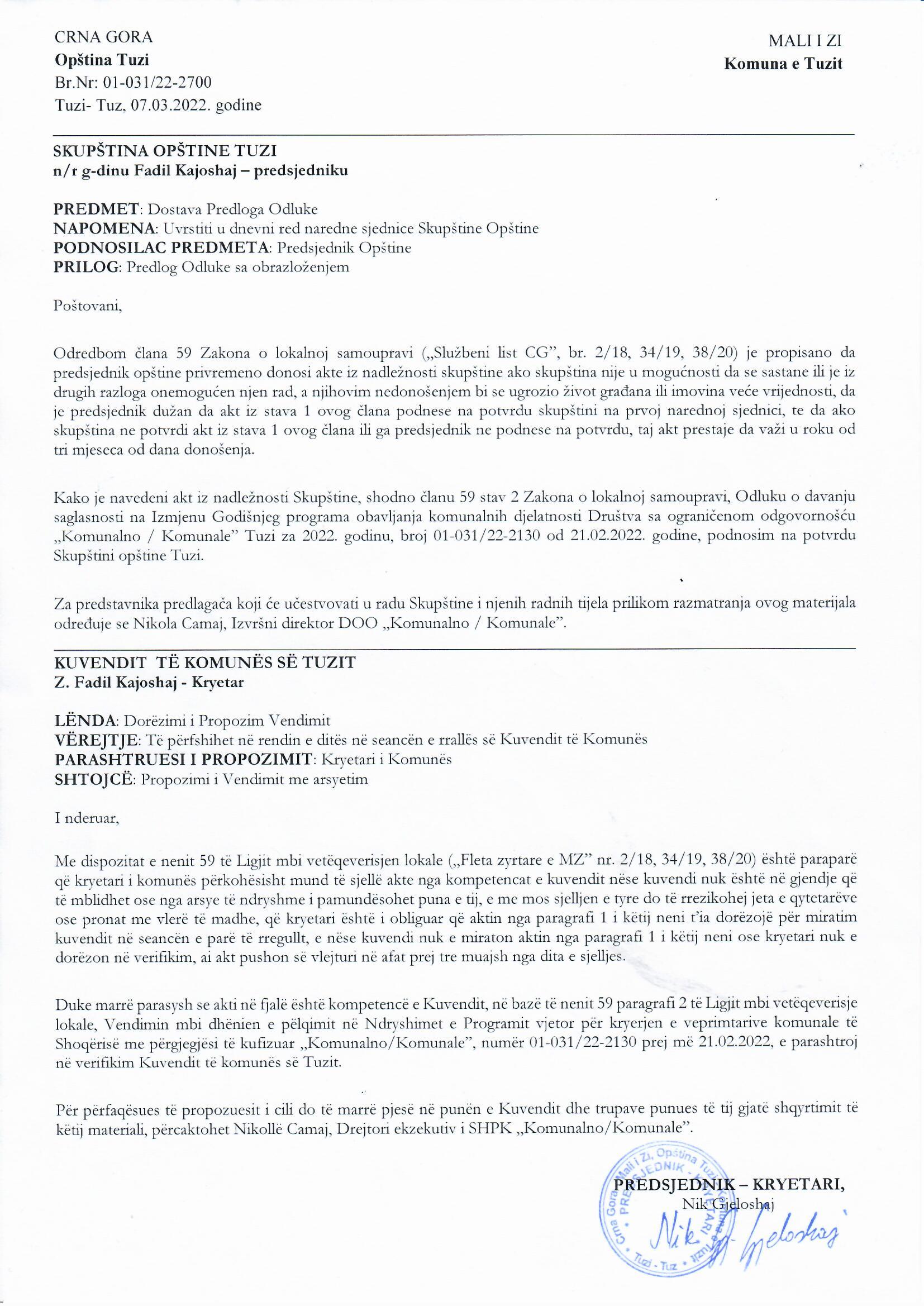 Na osnovu člana 38 stav 1 tačka 2, a u vezi sa članom 59 Zakona o lokalnoj samoupravi („Službeni list Crne Gore”, br. 2/18, 34/19, 38/20) i člana 11 stav 1 tačka 7 Odluke o osnivanju Društva sa ograničenom odgovornošću „Komunalno / Komunale” Tuzi („Službeni list CG – opštinski propisi”, broj 33/19 i 40/21), na sjednici Skupštine opštine Tuzi održanoj ______.2022. godine, donijeta jeODLUKAo potvrdi Odluke o davanju saglasnosti na Izmjenu Godišnjeg programa obavljanja komunalnih djelatnosti Društva sa ograničenom odgovornošću „Komunalno / Komunale” Tuzi za 2022. godinuČlan 1Potvrđuje se Odluka o davanju saglasnosti na Izmjenu Godišnjeg programa obavljanja komunalnih djelatnosti Društva sa ograničenom odgovornošću „Komunalno / Komunale” Tuzi za 2022. godinu, broj 01-031/22-2130 od 21.02.2022.godine, koju je donio predsjednik Opštine Tuzi.Član 2Ova odluka stupa na snagu danom objavljivanja u „Službenom listu Crne Gore – Opštinski propisi”. Broj: 02-030/22- Tuzi, ___.2022.godineSKUPŠTINA OPŠTINE TUZIPREDSJEDNIK,Fadil KajoshajO B R A Z L O Ž E NJ EPRAVNI OSNOV:Pravni osnov za donošenje ove odluke, sadržan je u članu 38 stav 1 tačka 2 Zakona o lokalnoj samoupravi, kojim je propisano da skupština opštine donosi propise i druge opšte akte , članu 59  istog zakona kojim je propisano da predsjednik opštine privremeno donosi akte iz nadležnosti skupštine ako skupština nije u mogućnosti da se sastane ili je iz drugih razloga onemogućen njen rad, a njihovim nedonošenjem bi se ugrozio život građana ili imovina veće vrijednosti, da je predsjednik dužan da akt iz stava 1 ovog člana podnese na potvrdu skupštini na prvoj narednoj sjednici, te da ako skupština ne potvrdi akt iz stava 1 ovog člana ili ga predsjednik ne podnese na potvrdu, taj akt prestaje da važi u roku od tri mjeseca od dana donošenja.Članom 11 stav 1 tačka 7 Odluke o osnivanju Društva sa ograničenom odgovornošću „Komunalno / Komunale” Tuz, propisano je da osnivač privrednog društva daje saglasnost na godišnji program rada i finansijski plan privrednog društva. RAZLOZI ZA DONOŠENJERazlozi za donošenje ove Odluke sadržani su u ispoštovanju zakonske odredbe definisane Zakonom o lokalnoj samoupravi gdje je članom 59 stav 2  Zakona o lokalnoj samoupravi  predviđeno da je predsjednik dužan da akt koji je donio iz nadležnosti Skupštine  podnese na potvrdu skupštini na prvoj narednoj sjednici.SADRŽINA ODLUKE:U članu 1 regulisan je predmet potvrđivanja Odluke  o davanju saglasnosti na Izmjenu Godišnjeg programa obavljanja komunalnih djelatnosti DOO „Komunalno/Komunale” Tuzi za 2022. godinu koju je donio predsjednik opštine Tuzi dana 21.02.2022.godineU članu 2  utvrđen je rok stupanja na snagu ove Odluke.Iz gore navedenih razloga, predlaže se Skupštini Opštine Tuzi da donese Odluku o potvrđivanju Odluke o davanju saglasnosti na izmjenu Godišnjeg programa obavljanja komunalnih djelatnosti DOO „Komunalno/Komunale” Tuzi za 2022. godinu koju je donio predsjednik opštine Tuzi dana 21.02.2022.godine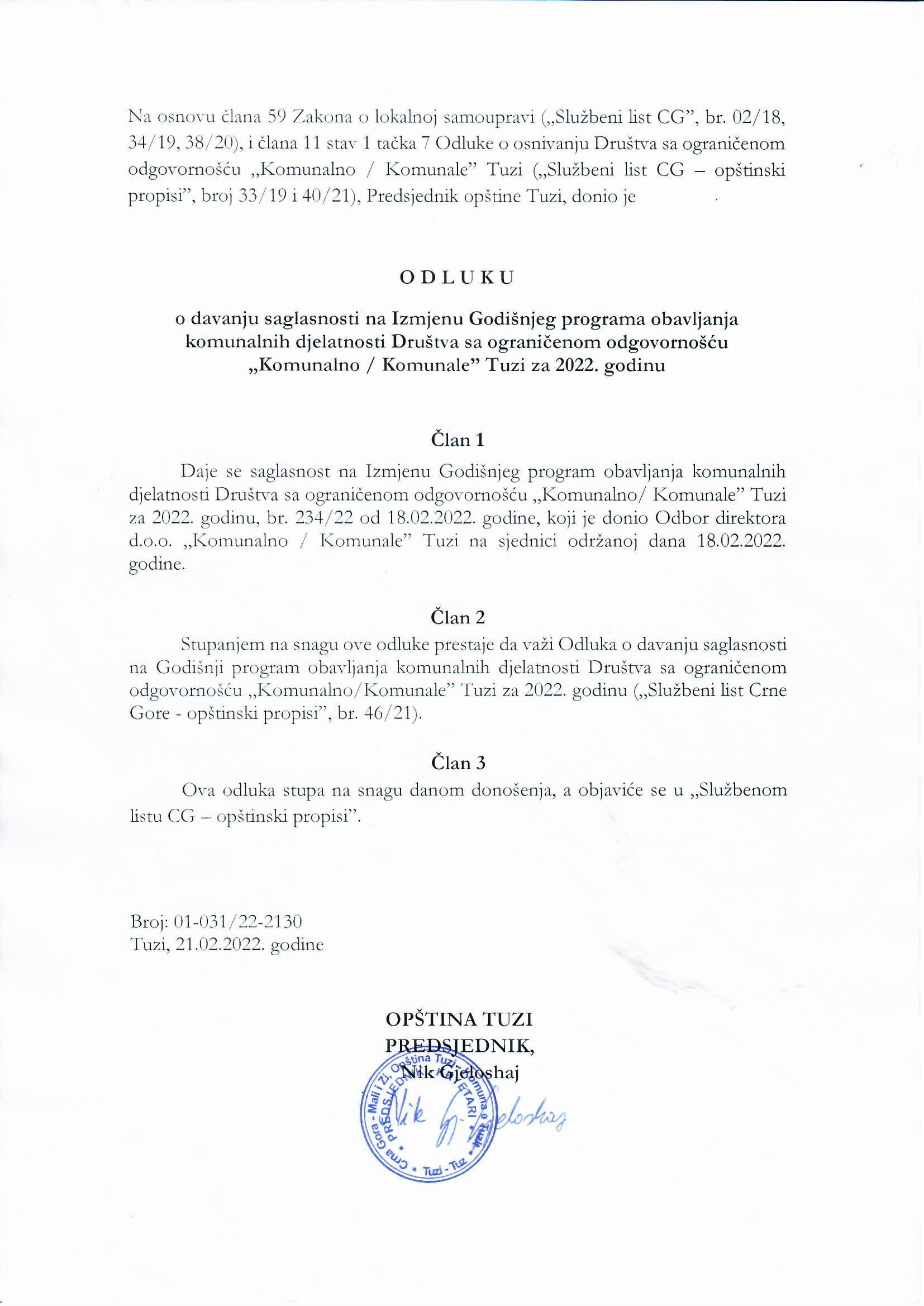 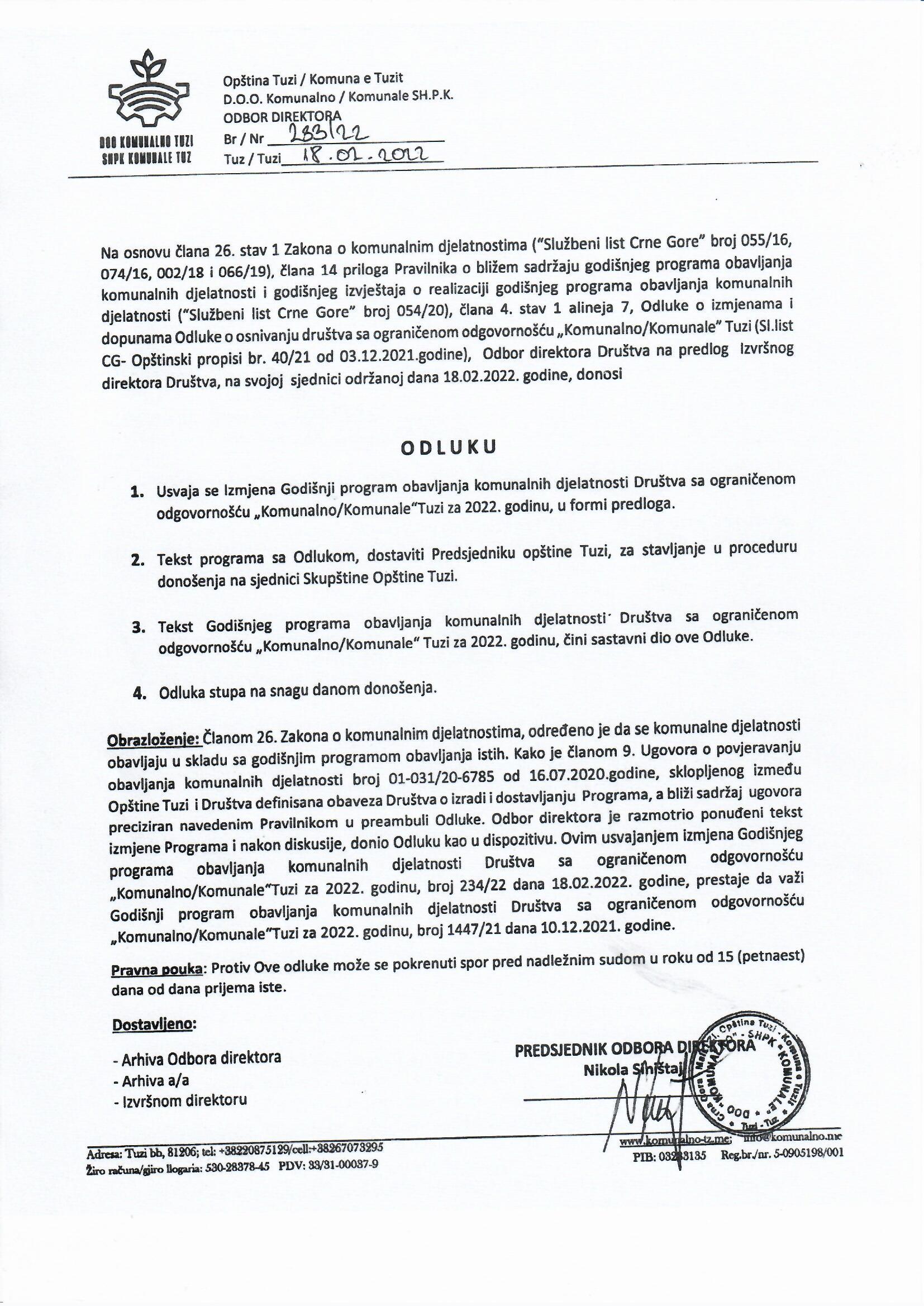 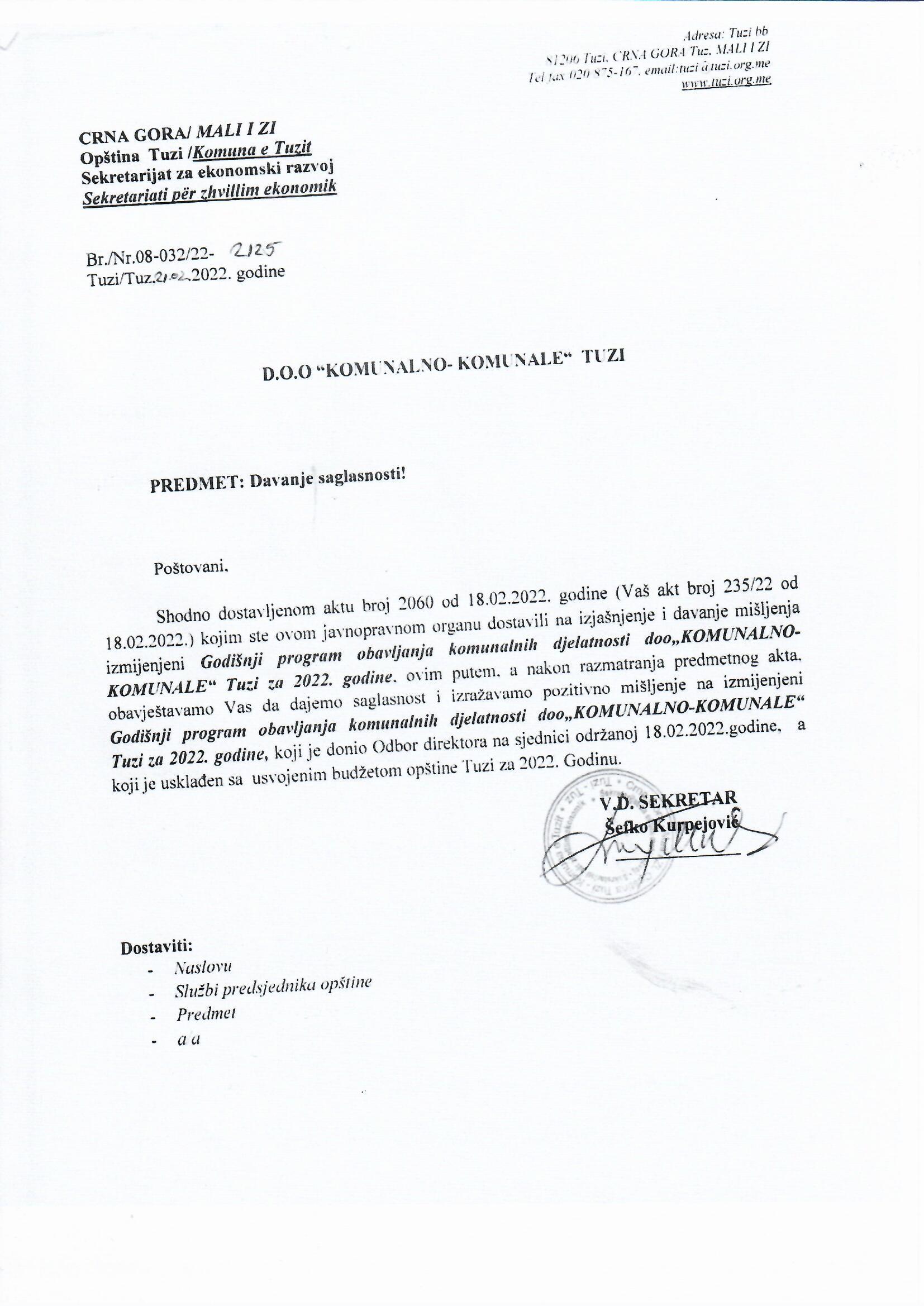 